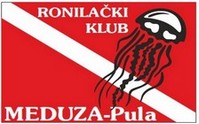 GODIŠNJE IZVJEŠĆE O RADU KLUBA ZA 2017gOpis:Ovim godišnjim izvješćem,prikazuje se rad kluba kroz 2017g.,postignuti rezultai i odstupanja od zacrtanih smjernica razvoja kluba u 2017g.Trening i obukaKlub je ukupno odradio 60 stažna urona,s ukupno 620 ronioca.Odškolovali smo više ronioca za kategoriju OWD,koji su se nastavili ronjenjem unutar kluba.Klub je odškolovao i jednu grupu ronioca na dah,te su isti nastavili kroz sezonu ronit na stažnim ronjenjima.Odškolovani ronioci na dah bit će buduća jezgra klubske sekcije podvodnih ribolovaca i ronioca na dah.Po planu rada nastavit će se deukacija istih i kroz sezonu 2018g.Dva člana kluba završila su profesionalnu naobrazbu za voditelja ronjenja a jedan instruktor dobio je eu certfikat po PSS-u.Klub je kandidiran za PPS DIVING CLUB U 2018Planirani projekti i realizacija istih.Od planiranih projekata odradili smo 4eko akcije,na eko saccorgiana 2017 skuplio se 100-tak sudionika,uz volontere sudjelovali su i građani.Dvije vježbe spašavanja i Djed Mraz 2017Po projektu Plavi Val uspjeli smo odradit nekih 650 učenika osnovnih škola kojima je prezentirano ronjenje i zaštita na moru s osnovama ekologije mora.Za potrebe projekta osmisli smo multimedijalnu prezentaciju.Problem je bio kod izvođenja radionica neadekvatna oprema i zastario gotovo neupotrebljiv kompjuter.smo kroz projekat nabavili novo računalo i projektor.Ronilački Djed Mraz je nedvojbeno najuspješnije odrađen projekt,koji je medijski bio izuzetno poraćen,a odaziv građana je bio velik.Na projektu su sudjelovali svi ronilački klubovi iz saveza,i nekoliko ronioca rekreativaca izvan RH.Plan je i dogodine ponovit ovaj projekat te pronać sponzora za isti.Kmapanaj za zaštitu ronioca u moru dosegla je 98.000 regleda i kao takva je prepoznata od DAN Europe koji su nam poslali reklamni materijal,zastave,naljepnice itd.Rad kluba prema smjernicama iz strateškog plana 2015-2019Klub je sukladno odlukama pristupio i dobio punopravno članstvo u RSIŽ,pozicionirao se i prepoznat od starne saveza kao ozbiljan igrač,te su nam odobrili ove aktivnosti koje su i logistički podržali.Ostavrili smo dobru međusektorsku suradnju s svim klubovima u regiji i šire,te smo između ostalog sudjelovali na aktivnostima van grada,kao što je PAG,Crikvenica,Vukovar,Mrežnica i još cjeli niz akcija na lokalnom nivou.Osnove za prepoznatljivost su postignute klub dobro kotira u ronilačkim krugovima,ono što se može isčitati iz anketa koje smo provodili,jest u prvom redu da smo se iskazali kao domaćini,da je odaziv na naše pozive visok,da smo supijeli pozicionirat fb stranice kao jedne od najgledanijih klubskih straniac,pojedine objave prešle su broj od 90.000 pregleda.Izuzetno dobar odaziv nišli smo na kampanju zaštite ronioca.Broj članova kroz godinu narasao je sa početnih 8 na 18 i ima tendeciju rasta međutim Kroz javni natječaj uspješno je odrađena problematika prostorija te je klub potpisao ugovor s Gradom Pula o najmu prostorija na 5 g.Sumirano klub je 2017g završio s pozitivnim trendovima,kako po pitanju članstva,volonterskog rada,međusektorske suradnje s klubovima IŽ tako i na prpoznatljivost kluba.Klub nema financijskih zaduženja,poslovanje po računu je uredno i saldo nakon završnog obračuna je pozitivan,sva sredstva iskoristit će se za daljnji razvoj udruge.Financijski pokazateljiPoslovanje je kroz cijelu godinu bilo pozitivno,račun nije bio u blokadama,ostvaren prihod od 32.000,00 od čega gotovo 20.000,00 kn otpada na donacije,a ostatak je prikupljen od članarina,i usluga.Sve usluge računovodstvenog servisa i banke uredno su podmirene i ne postoje dugovanja.Predan su sva potrebna financijska izvješća i završni račun.Fnancijska izvješća i završne račune svi članovi mogu dobit na uvid ,odlučeno je da detalji neće bitjavno objavljivani radi zaštie poslovnih podataka udruge.Ostalo bitno za napomenutiPovećanjem prihoda povećane su i mogućnosti nabavka opreme te je nabavljeno2 kompleta ARA,kroz godinu prikupljeno više starih polovnih stvari poput maski,odijela,peraja koje su nam donirali ronilački centri i privatne osobe,dio sredstava je osposobljen i stavljen na raspolaganje članovima,dio prikupljenih sredstava je stavljen u pričuvu,dok ostatak je inventurna komisija rashodovala,obzirom da popravak nije isplativ ili je nemoguć..Svi članovi i volnteri,svoju potvrdu o volntiranju mogu preuzet na klubskim sastancima,popis volontera s satnicama uredno je prredan nadležnom ministarstvu.Plan je da u 2018g povežemo se sa VCI preko kojih bi probali uključit dodatan broj volontera i van udruges kojima bi radili zajedničke projekte po planu rada.Klub će i u 2018 izać na sve otvorene natječaje za udurge,kako bi se mogli financijski osamostalit odnosno stvorit određenu zalihu na računu kako i mogli isfinancirat nabavku potrebne opreme i sl.Klub je uspio ući u članstvo ztk i time ostvarit dodatne mogućnosti sufinanciranja projekata i potreba.Predsjednik klubaDragan OpačićU Puli,10/01/2018Objavit na stranicama klubaArhivirat u klub 01/15/18